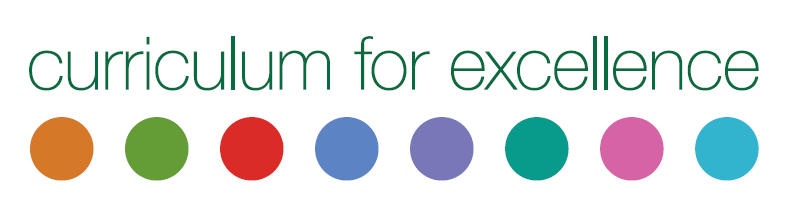 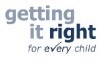 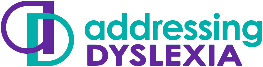 “What to look for” Checklist – Curriculum for Excellence  First and Second Levels“What to look for” Checklist – Curriculum for Excellence  First and Second Levels“What to look for” Checklist – Curriculum for Excellence  First and Second Levels“What to look for” Checklist – Curriculum for Excellence  First and Second Levels“What to look for” Checklist – Curriculum for Excellence  First and Second Levels“What to look for” Checklist – Curriculum for Excellence  First and Second Levels“What to look for” Checklist – Curriculum for Excellence  First and Second Levels“What to look for” Checklist – Curriculum for Excellence  First and Second Levels“What to look for” Checklist – Curriculum for Excellence  First and Second LevelsThis resource has been developed to support the Scottish Working Definition of Dyslexia. The purpose of this resource is to guide initial gathering of evidence to support the collaborative process using the dyslexia identification pathway, but will not provide an identification of dyslexia. A copy of this tool should be kept in the learner’s records to inform appropriate future planning. This resource has been developed to support the Scottish Working Definition of Dyslexia. The purpose of this resource is to guide initial gathering of evidence to support the collaborative process using the dyslexia identification pathway, but will not provide an identification of dyslexia. A copy of this tool should be kept in the learner’s records to inform appropriate future planning. This resource has been developed to support the Scottish Working Definition of Dyslexia. The purpose of this resource is to guide initial gathering of evidence to support the collaborative process using the dyslexia identification pathway, but will not provide an identification of dyslexia. A copy of this tool should be kept in the learner’s records to inform appropriate future planning. This resource has been developed to support the Scottish Working Definition of Dyslexia. The purpose of this resource is to guide initial gathering of evidence to support the collaborative process using the dyslexia identification pathway, but will not provide an identification of dyslexia. A copy of this tool should be kept in the learner’s records to inform appropriate future planning. This resource has been developed to support the Scottish Working Definition of Dyslexia. The purpose of this resource is to guide initial gathering of evidence to support the collaborative process using the dyslexia identification pathway, but will not provide an identification of dyslexia. A copy of this tool should be kept in the learner’s records to inform appropriate future planning. This resource has been developed to support the Scottish Working Definition of Dyslexia. The purpose of this resource is to guide initial gathering of evidence to support the collaborative process using the dyslexia identification pathway, but will not provide an identification of dyslexia. A copy of this tool should be kept in the learner’s records to inform appropriate future planning. This resource has been developed to support the Scottish Working Definition of Dyslexia. The purpose of this resource is to guide initial gathering of evidence to support the collaborative process using the dyslexia identification pathway, but will not provide an identification of dyslexia. A copy of this tool should be kept in the learner’s records to inform appropriate future planning. This resource has been developed to support the Scottish Working Definition of Dyslexia. The purpose of this resource is to guide initial gathering of evidence to support the collaborative process using the dyslexia identification pathway, but will not provide an identification of dyslexia. A copy of this tool should be kept in the learner’s records to inform appropriate future planning. This resource has been developed to support the Scottish Working Definition of Dyslexia. The purpose of this resource is to guide initial gathering of evidence to support the collaborative process using the dyslexia identification pathway, but will not provide an identification of dyslexia. A copy of this tool should be kept in the learner’s records to inform appropriate future planning. Learner’s  NameLearner’s  NameNursery/SchoolClassPractitioner Name and Role Practitioner Name and Role Practitioner Name and Role DateDateHealth and Wellbeing - Strengths Health and Wellbeing - Strengths Health and Wellbeing - Strengths Health and Wellbeing - Strengths Health and Wellbeing - Strengths Health and Wellbeing - Strengths Health and Wellbeing - Strengths Health and Wellbeing - Strengths Health and Wellbeing - Strengths 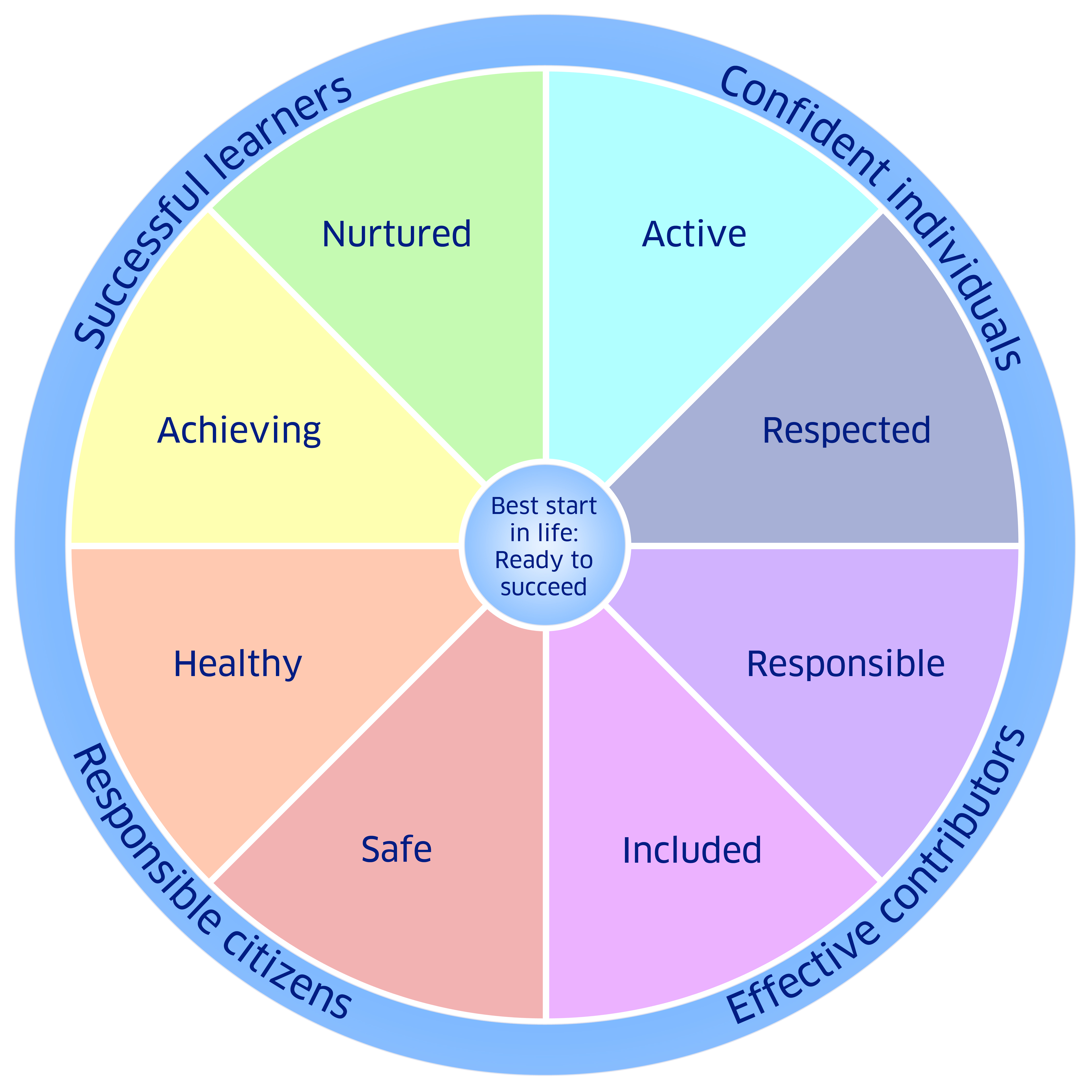 It is important to include the strengths and motivations of the child which have been observed. The use of the Wellbeing Wheel to gather strengths and areas of concern/difficulties can support the collation of a holistic profile through collaboration and discussion. However not all of the areas may be applicable. It is important to include the strengths and motivations of the child which have been observed. The use of the Wellbeing Wheel to gather strengths and areas of concern/difficulties can support the collation of a holistic profile through collaboration and discussion. However not all of the areas may be applicable. It is important to include the strengths and motivations of the child which have been observed. The use of the Wellbeing Wheel to gather strengths and areas of concern/difficulties can support the collation of a holistic profile through collaboration and discussion. However not all of the areas may be applicable. It is important to include the strengths and motivations of the child which have been observed. The use of the Wellbeing Wheel to gather strengths and areas of concern/difficulties can support the collation of a holistic profile through collaboration and discussion. However not all of the areas may be applicable. It is important to include the strengths and motivations of the child which have been observed. The use of the Wellbeing Wheel to gather strengths and areas of concern/difficulties can support the collation of a holistic profile through collaboration and discussion. However not all of the areas may be applicable. It is important to include the strengths and motivations of the child which have been observed. The use of the Wellbeing Wheel to gather strengths and areas of concern/difficulties can support the collation of a holistic profile through collaboration and discussion. However not all of the areas may be applicable. It is important to include the strengths and motivations of the child which have been observed. The use of the Wellbeing Wheel to gather strengths and areas of concern/difficulties can support the collation of a holistic profile through collaboration and discussion. However not all of the areas may be applicable. It is important to include the strengths and motivations of the child which have been observed. The use of the Wellbeing Wheel to gather strengths and areas of concern/difficulties can support the collation of a holistic profile through collaboration and discussion. However not all of the areas may be applicable. SafeHealthyAchievingNurturedActiveRespected Responsible Included Other relevant factors to consider- these may include:Information shared by parents/carers Family history of dyslexia or difficulties with literacy Other factors highlighted within the Toolkit - http://addressingdyslexia.org/other-factors-considerOther relevant factors to consider- these may include:Information shared by parents/carers Family history of dyslexia or difficulties with literacy Other factors highlighted within the Toolkit - http://addressingdyslexia.org/other-factors-considerOther relevant factors to consider- these may include:Information shared by parents/carers Family history of dyslexia or difficulties with literacy Other factors highlighted within the Toolkit - http://addressingdyslexia.org/other-factors-considerOther relevant factors to consider- these may include:Information shared by parents/carers Family history of dyslexia or difficulties with literacy Other factors highlighted within the Toolkit - http://addressingdyslexia.org/other-factors-considerOther relevant factors to consider- these may include:Information shared by parents/carers Family history of dyslexia or difficulties with literacy Other factors highlighted within the Toolkit - http://addressingdyslexia.org/other-factors-considerOther relevant factors to consider- these may include:Information shared by parents/carers Family history of dyslexia or difficulties with literacy Other factors highlighted within the Toolkit - http://addressingdyslexia.org/other-factors-considerOther relevant factors to consider- these may include:Information shared by parents/carers Family history of dyslexia or difficulties with literacy Other factors highlighted within the Toolkit - http://addressingdyslexia.org/other-factors-considerOther relevant factors to consider- these may include:Information shared by parents/carers Family history of dyslexia or difficulties with literacy Other factors highlighted within the Toolkit - http://addressingdyslexia.org/other-factors-considerOther relevant factors to consider- these may include:Information shared by parents/carers Family history of dyslexia or difficulties with literacy Other factors highlighted within the Toolkit - http://addressingdyslexia.org/other-factors-considerOther relevant factorsOther relevant factorsOther relevant factorsOther relevant factorsOther relevant factorsOther relevant factorsOther relevant factorsOther relevant factorsOther relevant factorsHealth and WellbeingHealth and WellbeingHealth and WellbeingHealth and WellbeingHealth and WellbeingInsert (copy & paste) Tick  Insert (copy & paste) Tick  Insert (copy & paste) Tick  Insert (copy & paste) Tick  Areas that may be affectedAreas that may be affectedAreas that may be affectedAreas that may be affectedAreas that may be affectedOftenSometimesSometimesRarelyLacks confidence – avoids reading; is very reluctant/unwilling to participate in reading activities and/or to read aloudLacks confidence – avoids reading; is very reluctant/unwilling to participate in reading activities and/or to read aloudLacks confidence – avoids reading; is very reluctant/unwilling to participate in reading activities and/or to read aloudLacks confidence – avoids reading; is very reluctant/unwilling to participate in reading activities and/or to read aloudLacks confidence – avoids reading; is very reluctant/unwilling to participate in reading activities and/or to read aloudGives up easily/loses interest in activities/tasks Gives up easily/loses interest in activities/tasks Gives up easily/loses interest in activities/tasks Gives up easily/loses interest in activities/tasks Gives up easily/loses interest in activities/tasks Does not appear to enjoy engaging with age appropriate books/text independently Does not appear to enjoy engaging with age appropriate books/text independently Does not appear to enjoy engaging with age appropriate books/text independently Does not appear to enjoy engaging with age appropriate books/text independently Does not appear to enjoy engaging with age appropriate books/text independently Change in behaviour when involved in literacy tasks Change in behaviour when involved in literacy tasks Change in behaviour when involved in literacy tasks Change in behaviour when involved in literacy tasks Change in behaviour when involved in literacy tasks May appear reluctant to write; dislikes or avoids writing activitiesMay appear reluctant to write; dislikes or avoids writing activitiesMay appear reluctant to write; dislikes or avoids writing activitiesMay appear reluctant to write; dislikes or avoids writing activitiesMay appear reluctant to write; dislikes or avoids writing activitiesThe Scottish Working Definition of Dyslexia.  The following sections cover  the  associated difficulties in order.  Not all areas may be applicable to each learner (age and stage appropriate).The Scottish Working Definition of Dyslexia.  The following sections cover  the  associated difficulties in order.  Not all areas may be applicable to each learner (age and stage appropriate).The Scottish Working Definition of Dyslexia.  The following sections cover  the  associated difficulties in order.  Not all areas may be applicable to each learner (age and stage appropriate).The Scottish Working Definition of Dyslexia.  The following sections cover  the  associated difficulties in order.  Not all areas may be applicable to each learner (age and stage appropriate).The Scottish Working Definition of Dyslexia.  The following sections cover  the  associated difficulties in order.  Not all areas may be applicable to each learner (age and stage appropriate).The Scottish Working Definition of Dyslexia.  The following sections cover  the  associated difficulties in order.  Not all areas may be applicable to each learner (age and stage appropriate).The Scottish Working Definition of Dyslexia.  The following sections cover  the  associated difficulties in order.  Not all areas may be applicable to each learner (age and stage appropriate).The Scottish Working Definition of Dyslexia.  The following sections cover  the  associated difficulties in order.  Not all areas may be applicable to each learner (age and stage appropriate).The Scottish Working Definition of Dyslexia.  The following sections cover  the  associated difficulties in order.  Not all areas may be applicable to each learner (age and stage appropriate).Processing of language-based information (auditory and/or visual)                                                                      Processing of language-based information (auditory and/or visual)                                                                      Processing of language-based information (auditory and/or visual)                                                                      Processing of language-based information (auditory and/or visual)                                                                      Processing of language-based information (auditory and/or visual)                                                                      Copy/Paste Tick  Copy/Paste Tick  Copy/Paste Tick  Copy/Paste Tick  Areas that may be affected:Areas that may be affected:Areas that may be affected:Areas that may be affected:Areas that may be affected:OftenSometimesSometimesRarelyAppears to have difficulty processing verbal questionsAppears to have difficulty processing verbal questionsAppears to have difficulty processing verbal questionsAppears to have difficulty processing verbal questionsAppears to have difficulty processing verbal questionsWord finding difficulties often persist. On occasions, the learner may use the wrong wordWord finding difficulties often persist. On occasions, the learner may use the wrong wordWord finding difficulties often persist. On occasions, the learner may use the wrong wordWord finding difficulties often persist. On occasions, the learner may use the wrong wordWord finding difficulties often persist. On occasions, the learner may use the wrong wordDifficulties in following a sequence of instructions Difficulties in following a sequence of instructions Difficulties in following a sequence of instructions Difficulties in following a sequence of instructions Difficulties in following a sequence of instructions Appears to misunderstand/misinterpret  information provided/shared/discussed Appears to misunderstand/misinterpret  information provided/shared/discussed Appears to misunderstand/misinterpret  information provided/shared/discussed Appears to misunderstand/misinterpret  information provided/shared/discussed Appears to misunderstand/misinterpret  information provided/shared/discussed Difficulty talking about experiences and events in a logical orderDifficulty talking about experiences and events in a logical orderDifficulty talking about experiences and events in a logical orderDifficulty talking about experiences and events in a logical orderDifficulty talking about experiences and events in a logical orderDifficulty in recognising the relationships between onset and rime – c/at and  b/at; m/at and s/at Difficulty in recognising the relationships between onset and rime – c/at and  b/at; m/at and s/at Difficulty in recognising the relationships between onset and rime – c/at and  b/at; m/at and s/at Difficulty in recognising the relationships between onset and rime – c/at and  b/at; m/at and s/at Difficulty in recognising the relationships between onset and rime – c/at and  b/at; m/at and s/at Confusion of similar sounding letters – d/t; f/v/th; short vowelsConfusion of similar sounding letters – d/t; f/v/th; short vowelsConfusion of similar sounding letters – d/t; f/v/th; short vowelsConfusion of similar sounding letters – d/t; f/v/th; short vowelsConfusion of similar sounding letters – d/t; f/v/th; short vowelsConsistent confusion of letters and numbers similar in shape: b/d,/p/q; u/n/m/w,  2/5 , 6/9 Consistent confusion of letters and numbers similar in shape: b/d,/p/q; u/n/m/w,  2/5 , 6/9 Consistent confusion of letters and numbers similar in shape: b/d,/p/q; u/n/m/w,  2/5 , 6/9 Consistent confusion of letters and numbers similar in shape: b/d,/p/q; u/n/m/w,  2/5 , 6/9 Consistent confusion of letters and numbers similar in shape: b/d,/p/q; u/n/m/w,  2/5 , 6/9 Inconsistent use of upper and lower case lettersInconsistent use of upper and lower case lettersInconsistent use of upper and lower case lettersInconsistent use of upper and lower case lettersInconsistent use of upper and lower case lettersMisreads or reverses words which are visually similar – ‘was’ for ‘saw’, ‘god’ for ‘dog’Misreads or reverses words which are visually similar – ‘was’ for ‘saw’, ‘god’ for ‘dog’Misreads or reverses words which are visually similar – ‘was’ for ‘saw’, ‘god’ for ‘dog’Misreads or reverses words which are visually similar – ‘was’ for ‘saw’, ‘god’ for ‘dog’Misreads or reverses words which are visually similar – ‘was’ for ‘saw’, ‘god’ for ‘dog’Regular reversal of words – ‘was’ for ‘saw’, ‘god’ for ‘dog’ in writingRegular reversal of words – ‘was’ for ‘saw’, ‘god’ for ‘dog’ in writingRegular reversal of words – ‘was’ for ‘saw’, ‘god’ for ‘dog’ in writingRegular reversal of words – ‘was’ for ‘saw’, ‘god’ for ‘dog’ in writingRegular reversal of words – ‘was’ for ‘saw’, ‘god’ for ‘dog’ in writingDifficulty copyingDifficulty copyingDifficulty copyingDifficulty copyingDifficulty copyingSpelling may be bizarre and hard to dicipher or phonetically accurate but misspeltSpelling may be bizarre and hard to dicipher or phonetically accurate but misspeltSpelling may be bizarre and hard to dicipher or phonetically accurate but misspeltSpelling may be bizarre and hard to dicipher or phonetically accurate but misspeltSpelling may be bizarre and hard to dicipher or phonetically accurate but misspeltDifficulty coping with the amount of reading requiredDifficulty coping with the amount of reading requiredDifficulty coping with the amount of reading requiredDifficulty coping with the amount of reading requiredDifficulty coping with the amount of reading requiredDifficulty in recognising familiar words which have been read earlier in the passageDifficulty in recognising familiar words which have been read earlier in the passageDifficulty in recognising familiar words which have been read earlier in the passageDifficulty in recognising familiar words which have been read earlier in the passageDifficulty in recognising familiar words which have been read earlier in the passageSlow writing speed; often does not complete written work; produces the bare minimumSlow writing speed; often does not complete written work; produces the bare minimumSlow writing speed; often does not complete written work; produces the bare minimumSlow writing speed; often does not complete written work; produces the bare minimumSlow writing speed; often does not complete written work; produces the bare minimumPhonological AwarenessPhonological AwarenessPhonological AwarenessPhonological AwarenessPhonological AwarenessPhonological AwarenessPhonological AwarenessPhonological AwarenessPhonological AwarenessAreas that may be affected: Areas that may be affected: Areas that may be affected: Areas that may be affected: Areas that may be affected: OftenSometimesSometimesRarelyFinds it difficult to  remember rhymes and understanding  rhyming links between wordsFinds it difficult to  remember rhymes and understanding  rhyming links between wordsFinds it difficult to  remember rhymes and understanding  rhyming links between wordsFinds it difficult to  remember rhymes and understanding  rhyming links between wordsFinds it difficult to  remember rhymes and understanding  rhyming links between wordsDifficulty with keeping a simple rhythm e.g. clapping to the beat Difficulty with keeping a simple rhythm e.g. clapping to the beat Difficulty with keeping a simple rhythm e.g. clapping to the beat Difficulty with keeping a simple rhythm e.g. clapping to the beat Difficulty with keeping a simple rhythm e.g. clapping to the beat Difficulty with identifying and or generating rhyme Difficulty with identifying and or generating rhyme Difficulty with identifying and or generating rhyme Difficulty with identifying and or generating rhyme Difficulty with identifying and or generating rhyme Difficulty isolating words when listening to a sentence being spokenDifficulty isolating words when listening to a sentence being spokenDifficulty isolating words when listening to a sentence being spokenDifficulty isolating words when listening to a sentence being spokenDifficulty isolating words when listening to a sentence being spokenDifficulty with recognising  alliterationDifficulty with recognising  alliterationDifficulty with recognising  alliterationDifficulty with recognising  alliterationDifficulty with recognising  alliterationDifficulty identifying where a specific sound is heard in an orally delivered wordDifficulty identifying where a specific sound is heard in an orally delivered wordDifficulty identifying where a specific sound is heard in an orally delivered wordDifficulty identifying where a specific sound is heard in an orally delivered wordDifficulty identifying where a specific sound is heard in an orally delivered wordDifficulty manipulating sounds in words and sentencesDifficulty manipulating sounds in words and sentencesDifficulty manipulating sounds in words and sentencesDifficulty manipulating sounds in words and sentencesDifficulty manipulating sounds in words and sentencesOral language skills and reading fluencyOral language skills and reading fluencyOral language skills and reading fluencyOral language skills and reading fluencyOral language skills and reading fluencyOral language skills and reading fluencyOral language skills and reading fluencyOral language skills and reading fluencyOral language skills and reading fluencyAreas that may be affected: Areas that may be affected: Areas that may be affected: Areas that may be affected: Areas that may be affected: OftenSometimesSometimesRarelyOral language Oral language Oral language Oral language Oral language Verbal communication due to history of speech and language difficultiesVerbal communication due to history of speech and language difficultiesVerbal communication due to history of speech and language difficultiesVerbal communication due to history of speech and language difficultiesVerbal communication due to history of speech and language difficultiesArticulation unclear Articulation unclear Articulation unclear Articulation unclear Articulation unclear May often use the wrong wordMay often use the wrong wordMay often use the wrong wordMay often use the wrong wordMay often use the wrong wordExpresses good ideas orally, but in writing may use simple sentence structure and/or ‘safe’/immature vocabularyExpresses good ideas orally, but in writing may use simple sentence structure and/or ‘safe’/immature vocabularyExpresses good ideas orally, but in writing may use simple sentence structure and/or ‘safe’/immature vocabularyExpresses good ideas orally, but in writing may use simple sentence structure and/or ‘safe’/immature vocabularyExpresses good ideas orally, but in writing may use simple sentence structure and/or ‘safe’/immature vocabularyReading fluencyReading fluencyReading fluencyReading fluencyReading fluencyOn-going difficulty with acquiring phonic skills - identifying/linking sounds to letters, blending letter sounds and syllables to decode wordsOn-going difficulty with acquiring phonic skills - identifying/linking sounds to letters, blending letter sounds and syllables to decode wordsOn-going difficulty with acquiring phonic skills - identifying/linking sounds to letters, blending letter sounds and syllables to decode wordsOn-going difficulty with acquiring phonic skills - identifying/linking sounds to letters, blending letter sounds and syllables to decode wordsOn-going difficulty with acquiring phonic skills - identifying/linking sounds to letters, blending letter sounds and syllables to decode wordsDifficulty in associating letters and soundsDifficulty in associating letters and soundsDifficulty in associating letters and soundsDifficulty in associating letters and soundsDifficulty in associating letters and soundsVisual confusion over small words   Visual confusion over small words   Visual confusion over small words   Visual confusion over small words   Visual confusion over small words   May make random guesses at words, using initial letter cuesMay make random guesses at words, using initial letter cuesMay make random guesses at words, using initial letter cuesMay make random guesses at words, using initial letter cuesMay make random guesses at words, using initial letter cuesTends to lose the place; omits words, skips lines; may experience problems with tracking text along a line from left to rightTends to lose the place; omits words, skips lines; may experience problems with tracking text along a line from left to rightTends to lose the place; omits words, skips lines; may experience problems with tracking text along a line from left to rightTends to lose the place; omits words, skips lines; may experience problems with tracking text along a line from left to rightTends to lose the place; omits words, skips lines; may experience problems with tracking text along a line from left to rightSubstitutes or inserts words when readingSubstitutes or inserts words when readingSubstitutes or inserts words when readingSubstitutes or inserts words when readingSubstitutes or inserts words when readingSlow reading speed - lacks fluency – reading is hesitant; ‘sounds out’ each word aloud; reads word-by-word – may read without understandingSlow reading speed - lacks fluency – reading is hesitant; ‘sounds out’ each word aloud; reads word-by-word – may read without understandingSlow reading speed - lacks fluency – reading is hesitant; ‘sounds out’ each word aloud; reads word-by-word – may read without understandingSlow reading speed - lacks fluency – reading is hesitant; ‘sounds out’ each word aloud; reads word-by-word – may read without understandingSlow reading speed - lacks fluency – reading is hesitant; ‘sounds out’ each word aloud; reads word-by-word – may read without understandingDifficulty in recognising high-frequency irregular words (sight vocabulary)Difficulty in recognising high-frequency irregular words (sight vocabulary)Difficulty in recognising high-frequency irregular words (sight vocabulary)Difficulty in recognising high-frequency irregular words (sight vocabulary)Difficulty in recognising high-frequency irregular words (sight vocabulary)Disregards punctuation; reads without expressionDisregards punctuation; reads without expressionDisregards punctuation; reads without expressionDisregards punctuation; reads without expressionDisregards punctuation; reads without expressionRelies on context and/or picture cues to help with unfamiliar words and aid comprehension Relies on context and/or picture cues to help with unfamiliar words and aid comprehension Relies on context and/or picture cues to help with unfamiliar words and aid comprehension Relies on context and/or picture cues to help with unfamiliar words and aid comprehension Relies on context and/or picture cues to help with unfamiliar words and aid comprehension Poor comprehension due to lack of fluency; difficulty with summarising events or identifying the main pointsPoor comprehension due to lack of fluency; difficulty with summarising events or identifying the main pointsPoor comprehension due to lack of fluency; difficulty with summarising events or identifying the main pointsPoor comprehension due to lack of fluency; difficulty with summarising events or identifying the main pointsPoor comprehension due to lack of fluency; difficulty with summarising events or identifying the main pointsNeeds to re-read several times to aid comprehensionNeeds to re-read several times to aid comprehensionNeeds to re-read several times to aid comprehensionNeeds to re-read several times to aid comprehensionNeeds to re-read several times to aid comprehensionShort-term and working memoryShort-term and working memoryShort-term and working memoryShort-term and working memoryShort-term and working memoryShort-term and working memoryShort-term and working memoryShort-term and working memoryShort-term and working memoryAreas that may be affected: Areas that may be affected: Areas that may be affected: Areas that may be affected: Areas that may be affected: OftenSometimesSometimesRarelyAppears to forget information previously learntAppears to forget information previously learntAppears to forget information previously learntAppears to forget information previously learntAppears to forget information previously learntConfusion over using full stops and capital lettersConfusion over using full stops and capital lettersConfusion over using full stops and capital lettersConfusion over using full stops and capital lettersConfusion over using full stops and capital lettersDifficulty remembering a short sequence of numbersDifficulty remembering a short sequence of numbersDifficulty remembering a short sequence of numbersDifficulty remembering a short sequence of numbersDifficulty remembering a short sequence of numbersExperiences significant problems in writing when having to think about content, organisation, spelling, punctuation and handwriting simultaneouslyExperiences significant problems in writing when having to think about content, organisation, spelling, punctuation and handwriting simultaneouslyExperiences significant problems in writing when having to think about content, organisation, spelling, punctuation and handwriting simultaneouslyExperiences significant problems in writing when having to think about content, organisation, spelling, punctuation and handwriting simultaneouslyExperiences significant problems in writing when having to think about content, organisation, spelling, punctuation and handwriting simultaneouslyInconsistent/inappropriate use of or lack of punctuationInconsistent/inappropriate use of or lack of punctuationInconsistent/inappropriate use of or lack of punctuationInconsistent/inappropriate use of or lack of punctuationInconsistent/inappropriate use of or lack of punctuationCopying from the board and/or book is inaccurate and/or laboriousCopying from the board and/or book is inaccurate and/or laboriousCopying from the board and/or book is inaccurate and/or laboriousCopying from the board and/or book is inaccurate and/or laboriousCopying from the board and/or book is inaccurate and/or laboriousInconsistent /inappropriate use of upper and lower case letters when writingInconsistent /inappropriate use of upper and lower case letters when writingInconsistent /inappropriate use of upper and lower case letters when writingInconsistent /inappropriate use of upper and lower case letters when writingInconsistent /inappropriate use of upper and lower case letters when writingGrammatical sentence structure in writing is weak or confusedGrammatical sentence structure in writing is weak or confusedGrammatical sentence structure in writing is weak or confusedGrammatical sentence structure in writing is weak or confusedGrammatical sentence structure in writing is weak or confusedInconsistent spelling – a word may be spelled in several different ways in the same piece of writing Inconsistent spelling – a word may be spelled in several different ways in the same piece of writing Inconsistent spelling – a word may be spelled in several different ways in the same piece of writing Inconsistent spelling – a word may be spelled in several different ways in the same piece of writing Inconsistent spelling – a word may be spelled in several different ways in the same piece of writing Has difficulty remembering spelling of common irregular words e.g. said, they, withHas difficulty remembering spelling of common irregular words e.g. said, they, withHas difficulty remembering spelling of common irregular words e.g. said, they, withHas difficulty remembering spelling of common irregular words e.g. said, they, withHas difficulty remembering spelling of common irregular words e.g. said, they, withSequencing and directionalitySequencing and directionalitySequencing and directionalitySequencing and directionalitySequencing and directionalitySequencing and directionalitySequencing and directionalitySequencing and directionalitySequencing and directionalityAreas that may be affected: Areas that may be affected: Areas that may be affected: Areas that may be affected: Areas that may be affected: OftenSometimesSometimesRarelyMay have difficulty following the sequence of a storyMay have difficulty following the sequence of a storyMay have difficulty following the sequence of a storyMay have difficulty following the sequence of a storyMay have difficulty following the sequence of a storyDifficulty retelling a story in a logical sequenceDifficulty retelling a story in a logical sequenceDifficulty retelling a story in a logical sequenceDifficulty retelling a story in a logical sequenceDifficulty retelling a story in a logical sequenceExpression of ideas, feelings and thoughts may be disorganised and poorly sequencedExpression of ideas, feelings and thoughts may be disorganised and poorly sequencedExpression of ideas, feelings and thoughts may be disorganised and poorly sequencedExpression of ideas, feelings and thoughts may be disorganised and poorly sequencedExpression of ideas, feelings and thoughts may be disorganised and poorly sequencedDifficulty in following the reading and writing direction of left to right and top to bottomDifficulty in following the reading and writing direction of left to right and top to bottomDifficulty in following the reading and writing direction of left to right and top to bottomDifficulty in following the reading and writing direction of left to right and top to bottomDifficulty in following the reading and writing direction of left to right and top to bottomMisses out words or phrases in sentencesMisses out words or phrases in sentencesMisses out words or phrases in sentencesMisses out words or phrases in sentencesMisses out words or phrases in sentencesTends to recall events out of sequence; thoughts/ideas may not be logically orderedTends to recall events out of sequence; thoughts/ideas may not be logically orderedTends to recall events out of sequence; thoughts/ideas may not be logically orderedTends to recall events out of sequence; thoughts/ideas may not be logically orderedTends to recall events out of sequence; thoughts/ideas may not be logically orderedDifficulty with word order/ sequencing of events in writingDifficulty with word order/ sequencing of events in writingDifficulty with word order/ sequencing of events in writingDifficulty with word order/ sequencing of events in writingDifficulty with word order/ sequencing of events in writingNumber skillsNumber skillsNumber skillsNumber skillsNumber skillsNumber skillsNumber skillsNumber skillsNumber skillsAreas that may be affected: Areas that may be affected: Areas that may be affected: Areas that may be affected: Areas that may be affected: OftenSometimesSometimesRarelyDifficulty understanding the concept of number bonds  Difficulty understanding the concept of number bonds  Difficulty understanding the concept of number bonds  Difficulty understanding the concept of number bonds  Difficulty understanding the concept of number bonds  Difficulty in understanding relationships between initial number bondsDifficulty in understanding relationships between initial number bondsDifficulty in understanding relationships between initial number bondsDifficulty in understanding relationships between initial number bondsDifficulty in understanding relationships between initial number bondsDifficulties learning number language and proceduresDifficulties learning number language and proceduresDifficulties learning number language and proceduresDifficulties learning number language and proceduresDifficulties learning number language and proceduresDifficulty associating  numbers and symbolsDifficulty associating  numbers and symbolsDifficulty associating  numbers and symbolsDifficulty associating  numbers and symbolsDifficulty associating  numbers and symbolsProblems learning number facts and proceduresProblems learning number facts and proceduresProblems learning number facts and proceduresProblems learning number facts and proceduresProblems learning number facts and proceduresDifficulty remembering a short sequence of numbers   Difficulty remembering a short sequence of numbers   Difficulty remembering a short sequence of numbers   Difficulty remembering a short sequence of numbers   Difficulty remembering a short sequence of numbers   Difficulty in understanding the concept of time Difficulty in understanding the concept of time Difficulty in understanding the concept of time Difficulty in understanding the concept of time Difficulty in understanding the concept of time Difficulty understanding the concept of fractions Difficulty understanding the concept of fractions Difficulty understanding the concept of fractions Difficulty understanding the concept of fractions Difficulty understanding the concept of fractions Organisational abilityOrganisational abilityOrganisational abilityOrganisational abilityOrganisational abilityOrganisational abilityOrganisational abilityOrganisational abilityOrganisational abilityAreas that may be affected: Areas that may be affected: Areas that may be affected: Areas that may be affected: Areas that may be affected: OftenSometimesSometimesRarelyDifficulties remembering where things are in the nursery/classroom/home Difficulties remembering where things are in the nursery/classroom/home Difficulties remembering where things are in the nursery/classroom/home Difficulties remembering where things are in the nursery/classroom/home Difficulties remembering where things are in the nursery/classroom/home Difficulty organising things needed for  activities for which they are responsibleDifficulty organising things needed for  activities for which they are responsibleDifficulty organising things needed for  activities for which they are responsibleDifficulty organising things needed for  activities for which they are responsibleDifficulty organising things needed for  activities for which they are responsibleDifficulties in carrying out some everyday routinesDifficulties in carrying out some everyday routinesDifficulties in carrying out some everyday routinesDifficulties in carrying out some everyday routinesDifficulties in carrying out some everyday routinesDifficulty with planning and organisation of writing tasksDifficulty with planning and organisation of writing tasksDifficulty with planning and organisation of writing tasksDifficulty with planning and organisation of writing tasksDifficulty with planning and organisation of writing tasksMotor skills and co-ordinationMotor skills and co-ordinationMotor skills and co-ordinationMotor skills and co-ordinationMotor skills and co-ordinationMotor skills and co-ordinationMotor skills and co-ordinationMotor skills and co-ordinationMotor skills and co-ordinationAreas that may be affected:Areas that may be affected:Areas that may be affected:Areas that may be affected:Areas that may be affected:OftenSometimesSometimesRarelyDifficulty in forming letters and numbers correctly and legiblyDifficulty in forming letters and numbers correctly and legiblyDifficulty in forming letters and numbers correctly and legiblyDifficulty in forming letters and numbers correctly and legiblyDifficulty in forming letters and numbers correctly and legiblyDifficulty and/or extreme tenseness in holding pencilDifficulty and/or extreme tenseness in holding pencilDifficulty and/or extreme tenseness in holding pencilDifficulty and/or extreme tenseness in holding pencilDifficulty and/or extreme tenseness in holding pencilDifficulties using the keyboard, tablet or mouse Difficulties using the keyboard, tablet or mouse Difficulties using the keyboard, tablet or mouse Difficulties using the keyboard, tablet or mouse Difficulties using the keyboard, tablet or mouse Struggling to produce evidence of appropriate letter and number formationStruggling to produce evidence of appropriate letter and number formationStruggling to produce evidence of appropriate letter and number formationStruggling to produce evidence of appropriate letter and number formationStruggling to produce evidence of appropriate letter and number formationReluctance to participate in PE Reluctance to participate in PE Reluctance to participate in PE Reluctance to participate in PE Reluctance to participate in PE Gross motor coordination difficulties e.g. star jumps, catching, throwing, balance Gross motor coordination difficulties e.g. star jumps, catching, throwing, balance Gross motor coordination difficulties e.g. star jumps, catching, throwing, balance Gross motor coordination difficulties e.g. star jumps, catching, throwing, balance Gross motor coordination difficulties e.g. star jumps, catching, throwing, balance Fine motor coordination difficulties e.g. handwriting, tying laces, scissor skillsFine motor coordination difficulties e.g. handwriting, tying laces, scissor skillsFine motor coordination difficulties e.g. handwriting, tying laces, scissor skillsFine motor coordination difficulties e.g. handwriting, tying laces, scissor skillsFine motor coordination difficulties e.g. handwriting, tying laces, scissor skillsTenseness in holding pencil or penTenseness in holding pencil or penTenseness in holding pencil or penTenseness in holding pencil or penTenseness in holding pencil or penSometimes writing is unreadable to the learner just a few minutes after completionSometimes writing is unreadable to the learner just a few minutes after completionSometimes writing is unreadable to the learner just a few minutes after completionSometimes writing is unreadable to the learner just a few minutes after completionSometimes writing is unreadable to the learner just a few minutes after completionPoor spatial awareness on a page  – placement on page, writing on lines, rows of sums, spaces between letters and numbers Poor spatial awareness on a page  – placement on page, writing on lines, rows of sums, spaces between letters and numbers Poor spatial awareness on a page  – placement on page, writing on lines, rows of sums, spaces between letters and numbers Poor spatial awareness on a page  – placement on page, writing on lines, rows of sums, spaces between letters and numbers Poor spatial awareness on a page  – placement on page, writing on lines, rows of sums, spaces between letters and numbers Poor spatial awareness Poor spatial awareness Poor spatial awareness Poor spatial awareness Poor spatial awareness Starting a sequence of actions and forgetting where they got to in the sequenceStarting a sequence of actions and forgetting where they got to in the sequenceStarting a sequence of actions and forgetting where they got to in the sequenceStarting a sequence of actions and forgetting where they got to in the sequenceStarting a sequence of actions and forgetting where they got to in the sequenceDifficulty in following the reading and writing direction of left to right and top to bottom Difficulty in following the reading and writing direction of left to right and top to bottom Difficulty in following the reading and writing direction of left to right and top to bottom Difficulty in following the reading and writing direction of left to right and top to bottom Difficulty in following the reading and writing direction of left to right and top to bottom Difficulty with spacing between wordsDifficulty with spacing between wordsDifficulty with spacing between wordsDifficulty with spacing between wordsDifficulty with spacing between wordsAdditional Comments Additional Comments Additional Comments Additional Comments Additional Comments Additional Comments Additional Comments Additional Comments Additional Comments 